¡Un saludo para todas!Programación de actividades para la semana 207 septiembre–Repaso para la prueba externa del tercer periodo. 8septiembre- Solución de ejercicios propuestos y asesoría.9septiembre–Prueba externa tercer periodo. 10 septiembre- Solución de ejercicios propuestos y asesoría.11septiembre– Ejercicios de fracciones algebraicas combinadas. Recuerden por favor subir las tareas al classroom.COLEGIO EMILIA RIQUELME   Actividades virtuales COLEGIO EMILIA RIQUELME   Actividades virtuales COLEGIO EMILIA RIQUELME   Actividades virtuales COLEGIO EMILIA RIQUELME   Actividades virtuales 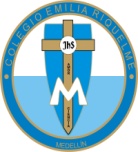 Fecha:07 de septiembreAsignatura:   MatemáticasGrado:8°Docente: Daniel Castaño AgudeloDocente: Daniel Castaño Agudelo